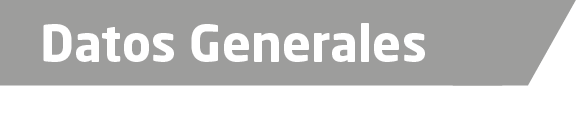 Nombre Jesús Enciso MercadoGrado de Escolaridad Licenciaturaen Derecho y Licenciatura en Administraciónde Empresas Turísticas.Cédula Profesional 9944307 (LICENCIATURA EN DERECHO)Cedula Profesional EN TRAMITE (LICENCIATURA EN ADMINISTRACION DE EMPRESA TURISTICAS)Teléfono de Oficina 01288 882 0735Correo Electrónico chucho_enciso@hotmail.comDatos F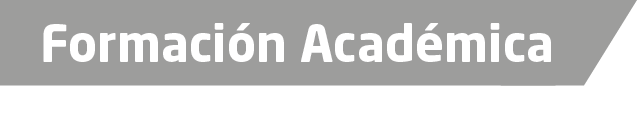 CENTRO UNIVERSITARIO QUETZALCOATL Licenciatura en Derecho(CEDULA Y TITULO)2012 - 2015UNIVERSIDAD VERACRUZANA Licenciatura en Administración De Empresas Turísticas 2006- 2011AcadTrayectoria Profesional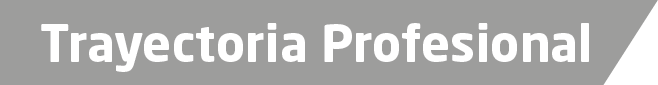 21 DE JUNIO DEL 2017 A LA FECHAFISCAL DE DISTRITO EN LA UNIDAD INTEGRAL DE PROCURACION DE JUSTICIA DE COSAMALOAPAN, VER.22 DE OCTUBRE DEL 2016 AL 23 DE JUNIO DEL 2017FISCAL 10 EN LA UNIDAD INTEGRAL DE PROCURACION DE JUSTICIA DE VERACRUZ, VER.16 DE MAYO DEL 2016 AL 22 DE OCTUBRE DEL 2016FISCAL 6 EN LA SUB-UNIDAD INTEGRAL DE PROCURACION DE JUSTICIA DE BOCA DEL RIO, VER.16 DE OCTUBRE DEL 2010 AL 19 DE FEBRERO DEL 2013OFICIAL SECRETARIODEL MODULO DEL MINISTERIO PUBLICO ADSCRITO AL HOSPITAL REGIONAL DE ALTA ESPECIALIDAD DE VERACRUZ Y A LA CLINICA U.M.A.E 14 DEL SEGURO SOCIAL DE VERACRUZ19 DE FEBRERO DEL 2013 AL 11 DE MAYO DEL 2016OFICIAL SECRETARIODE LA AGENCIA QUINTA INVESTIGADORA DEL MINISTERIO PUBLICO INVESTIGADOR12 DE FEBRERO DEL 2001 AL 03 DE JULIO DEL 2010MERITORIO DE DIVERSAS AGENCIAS INVESTIGADORAS DEL MINISTERIO PUBLICO EN LA CIUDAD DE VERACRUZ.03 DE MAYO DEL 2015 A LA FECHADOCENTE DE LAS CARRERAS DE DERECHO, MERCADOTECNICA Y ADMINISTRACION DE EMPRESAS EN EL SISTEMA ABIERTO DE LA UNIVERSIDAD POPULAR AUTONOMA DE VERACRUZA Conocimiento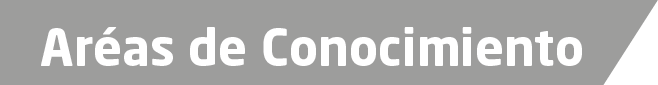 DERECHO PENALDERECHO FISCALDERECHOS HUMANOSDERECHO CIVILDERECHO LABORALAUDITORIASBALANCES CONTABLES RECURSOS HUMANOSREQUISICIONES GESTION EMPRESARIALMERCADOTECNIADOCENCIA